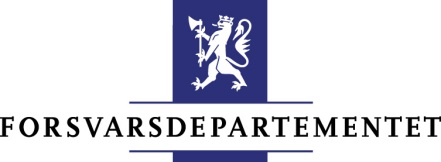 ForsvarsdepartementetPostboks 8126 DepN-0032 Oslopostmottak@fd.dep.noSøknad om driftsstøtteOver forsvarsbudsjettet kap. 17001. Om søker1. Om søker1. Om søker1. Om søker1.1 Organisasjonens navn og forkortelse1.1 Organisasjonens navn og forkortelse1.1 Organisasjonens navn og forkortelse1.1 Organisasjonens navn og forkortelse1.2 Adresse1.3 Postnummer1.4 Sted1.5 Land1.6 Navn på leder1.7 Telefon1.8 Telefaks1.9 E-postadresse1.10 Kontaktperson1.11 Telefon1.12 Telefaks1.13 E-postadresse1.14 Organisasjonsnummer1.15 Ant. medlemmer1.16 Ant. årsverk1.17 Webadresse1.18 Søknadssum drift1.19 Søknadssum prosjekt1.19 Søknadssum prosjekt1.20 Total søknadssum2.  Øvrig informasjon om søker2.  Øvrig informasjon om søker2.  Øvrig informasjon om søker2.1 Overordnet virksomhetsområde og mål2.1 Overordnet virksomhetsområde og mål2.1 Overordnet virksomhetsområde og mål2.2 Målgrupper2.2 Målgrupper2.2 Målgrupper2.3 Organisasjonens totale økonomiske grunnlag TotalsumMedlemskontingentPer medlem:Annen offentlig støtte////////////////////////////////////////////////////////////////////////Andre finansieringskilder////////////////////////////////////////////////////////////////////////Andre inntekter////////////////////////////////////////////////////////////////////////Totalbudsjett////////////////////////////////////////////////////////////////////////2.4 Dersom JA på annen offentlig støtte, andre finansieringskilder eller andre inntekter, spesifiser hvem organisasjonen får støtte fra2.4 Dersom JA på annen offentlig støtte, andre finansieringskilder eller andre inntekter, spesifiser hvem organisasjonen får støtte fra2.4 Dersom JA på annen offentlig støtte, andre finansieringskilder eller andre inntekter, spesifiser hvem organisasjonen får støtte fra2.5 Mål for foregående regnskapsår2.5 Mål for foregående regnskapsår2.5 Mål for foregående regnskapsår2.6 Planlagt virksomhet for søknadsåret2.6 Planlagt virksomhet for søknadsåret2.6 Planlagt virksomhet for søknadsåret3. Budsjett3. Budsjett3.3 Total søknadssum for driftsstøtte,-4. Prosjektstøtte4. Prosjektstøtte4. Prosjektstøtte4. Prosjektstøtte4. Prosjektstøtte4.1 Kort oversikt over organisasjonens prosjekter og aktiviteter som det søkes støtte til, i prioritert rekkefølge(bruk eget skjema for detaljert beskrivelse per aktivitet)4.1 Kort oversikt over organisasjonens prosjekter og aktiviteter som det søkes støtte til, i prioritert rekkefølge(bruk eget skjema for detaljert beskrivelse per aktivitet)4.1 Kort oversikt over organisasjonens prosjekter og aktiviteter som det søkes støtte til, i prioritert rekkefølge(bruk eget skjema for detaljert beskrivelse per aktivitet)4.1 Kort oversikt over organisasjonens prosjekter og aktiviteter som det søkes støtte til, i prioritert rekkefølge(bruk eget skjema for detaljert beskrivelse per aktivitet)4.1 Kort oversikt over organisasjonens prosjekter og aktiviteter som det søkes støtte til, i prioritert rekkefølge(bruk eget skjema for detaljert beskrivelse per aktivitet)VedleggTotal søknadssum for prosjektstøtte4.2 Kort oversikt over øvrig planlagt aktivitet som det ikke søkes direkte støtte til 4.2 Kort oversikt over øvrig planlagt aktivitet som det ikke søkes direkte støtte til 4.2 Kort oversikt over øvrig planlagt aktivitet som det ikke søkes direkte støtte til Navn på aktivitetNavn på aktivitetNavn på aktivitetNavn på aktivitetNavn på aktivitet,-5. Tilleggsopplysninger6. Vedlegg (obligatorisk)6. Vedlegg (obligatorisk)6. Vedlegg (obligatorisk)6. Vedlegg (obligatorisk)VedlagtNummerVedleggEttersendes☐Vedtekter☐☐Årsrapport for siste arbeidsår☐☐Revisorattester☐☐Regnskap☐☐Eventuelle plandokumenter for året det søkes støtte til (overordnet for organisasjonen og prosjektplaner)☐☐Detaljert beskrivelse av aktivitetene☐☐☐☐☐☐☐☐☐7. Dato og bekreftelse7. Dato og bekreftelseRevisorattester, regnskap og årsrapport for foregående regnskapsår er vedlagt, eventuelt ettersendes så snart som muligRevisorattester, regnskap og årsrapport for foregående regnskapsår er vedlagt, eventuelt ettersendes så snart som muligSted og datoNavn og underskrift